Comité ADMINISTRATIF ET JURIDIQUESoixante et onzième session 
Genève, 26 mars 2015TECHNIQUES MOLéCULAIRESDocument établi par le Bureau de l’Union

Avertissement : le présent document ne représente pas les principes ou les orientations de l’UPOVRésumé	L’objet du présent document est de rendre compte des faits nouveaux survenus depuis la soixante-dixième session du Comité administratif et juridique (CAJ) dans le domaine des techniques moléculaires en rapport avec :a)	le Groupe de travail sur les techniques biochimiques et moléculaires, notamment les profils d’ADN (BMT)b)	l’Atelier conjoint de l’OCDE, de l’UPOV et de l’ISTA sur les techniques moléculairesc)	le débat sur les techniques moléculaires à la cinquantième session du Comité technique (TC)d)	la diffusion d’informations sur la situation à l’UPOV concernant l’utilisation de techniques moléculaires	Le CAJ sera invité	a)	à prendre note des faits nouveaux survenus au sein du BMT, comme indiqué aux paragraphes 6 à 9 du présent document;	b)	à noter qu’il a été convenu à l’atelier conjoint de l’OCDE, de l’UPOV et de l’ISTA sur les techniques moléculaires qu’il serait utile d’organiser à nouveau cet atelier conjoint dans le cadre des réunions pertinentes de l’OCDE et de l’ISTA et que, à cet égard, le Groupe de travail technique est convenu qu’un autre Atelier conjoint de l’OCDE, de l’UPOV et de l’ISTA sur les techniques moléculaires devrait être organisé soit immédiatement avant ou après la Réunion annuelle des Systèmes de semences de l’OCDE qui se tiendra à Paris en juin 2015, soit en même temps que la Réunion du Groupe de travail technique qui se tiendra en janvier 2016;	c)	à noter que le TC, à sa cinquante-troisième session prévue en 2017, sera invité		i)	à approuver le programme de la quinzième session du BMT prévue en 2016, y compris la tenue d’une journée spéciale (“Journée des obtenteurs”), en ce qui concerne les points de l’ordre du jour relatifs à l’utilisation de techniques moléculaires pour l’appréciation de la notion de variété essentiellement dérivée et pour l’identification des variétés;		ii)	à étudier la possibilité d’élaborer un document commun présentant les particularités des systèmes de l’OCDE, de l’UPOV et de l’ISTA;		iii)	à étudier la possibilité de dresser un inventaire, par plante, de l’utilisation qui est faite par l’UPOV des techniques faisant intervenir des marqueurs moléculaires, en vue de l’élaboration d’un document commun à l’OCDE, à l’UPOV et à l’ISTA contenant ces informations, dans un format semblable à celui du document UPOV/INF/16 “Logiciels échangeables”;		iv)	à examiner la proposition tendant à ce que le BMT, à sa quinzième session, dresse des listes d’initiatives conjointes possibles avec l’OCDE et l’ISTA dans le domaine des techniques moléculaires;		v)	à étudier la possibilité de fonder le débat sur les techniques moléculaires sur un exposé des temps forts de la quatorzième session du BMT tenue à Séoul (République de Corée) du 10 au 13 novembre 2014, ainsi que sur l’Atelier conjoint de l’OCDE, de l’UPOV et de l’ISTA sur les techniques moléculaires tenu à Séoul (République de Corée) le 12 novembre 2014;  et		vi)	à élaborer un projet de questions et réponses concernant la diffusion d’informations à un large public, y compris le public en général, sur la situation à l’UPOV concernant l’utilisation de techniques moléculaires.	Les abréviations ci-après sont utilisées dans le présent document :BMT : 	Groupe de travail sur les techniques biochimiques et moléculaires, notamment les profils d’ADNCAJ : 	Comité administratif et juridiqueTC : 	Comité techniqueTC-EDC : 	Comité de rédaction élargi	TWA : 	Groupe de travail technique sur les plantes agricolesTWC : 	Groupe de travail technique sur les systèmes d’automatisation et les programmes d’ordinateur	TWF : 	Groupe de travail technique sur les plantes fruitières	TWO : 	Groupe de travail technique sur les plantes ornementales et les arbres forestiers	TWP : 	Groupes de travail techniques	TWV : 	Groupe de travail technique sur les plantes potagères	OCDE : 	Organisation de coopération et de développement économiques	ISTA : 	Association internationale d’essais de semences	Le présent document est structuré comme suit :OBJET	L’objet du présent document est de rendre compte des faits nouveaux survenus depuis la soixante-dixième session du Comité administratif et juridique (CAJ) dans le domaine des techniques moléculaires en rapport avec :a)	le Groupe de travail sur les techniques biochimiques et moléculaires, notamment les profils d’ADN;b)	l’Atelier conjoint de l’OCDE, de l’UPOV et de l’ISTA sur les techniques moléculaires;c)	le débat sur les techniques moléculaires à la cinquantième session du TC;d)	la diffusion d’informations sur la situation à l’UPOV concernant l’utilisation de techniques moléculaires.quatorzième session du Groupe de travail sur les techniques biochimiques et moléculaires, notamment les profils d’ADN	Le mandat du BMT est indiqué dans l’annexe I du présent document.	La quatorzième session du BMT s’est tenue à Séoul (République de Corée) du 10 au 13 novembre 2014, son atelier préparatoire se tenant le 9 novembre 2014 et l’Atelier conjoint de l’OCDE, de l’UPOV et de l’ISTA sur les techniques moléculaires le 12 novembre 2014.  La journée spéciale consacrée aux points de l’ordre du jour intitulés “Compte rendu des travaux sur l’utilisation des techniques moléculaires dans le cadre de l’examen DHS” et “Utilisation des techniques moléculaires pour l’identification des variétés” (la “Journée des obtenteurs”) s’est tenue le 12 novembre 2014.	Les documents présentés au titre des points de l’ordre du jour de la quatorzième session du BMT sont les suivants :Comptes rendus des faits nouveaux survenus au sein de l’UPOV et concernant les techniques biochimiques et moléculaires(document BMT/14/2 Rev.)Exposés succincts sur les faits nouveaux survenus en matière de techniques biochimiques et moléculaires, présentés par les spécialistes de l’examen DHS, des spécialistes des techniques biochimiques et moléculaires, des obtenteurs et les organisations internationales concernées (document BMT/14/15 Annexe I : France, Annexe II : États-Unis d’Amérique, Annexe III : Iran (République islamique d’))Compte rendu des travaux sur l’utilisation des techniques moléculaires dans le cadre de l’examen DHSThe Use of Reference Varieties in Varietal Distinctness : An Approach under Investigation in the United States of America for Potential Application in Plant Variety Protection(documents BMT/14/5 et BMT/14/5 Add.)Identification of Rice Varieties Using Genic Markers for Three DUS Characteristics(documents BMT/14/8 et BMT/14/8 Add.)The Use of Molecular markers (SNP) for Maize DUS Testing(documents BMT/14/10 et BMT/14/10 Add.)Potential Uses of Molecular Markers in Management of Rose Varieties for the PVP System(documents BMT/14/12 et BMT/14/12 Add.)Development of EST-SSR Markers of Lettuce and Variety Identification Using EST-SSR Markers(document BMT/14/13 Rev.)Construction of DNA Profile Database of Strawberry Varieties Using SSR Markers(document BMT/14/14 Rev.)Use of Molecular Marker Techniques for Selection of ‘Similar Variety’ about ‘Candidate Variety’(document BMT/14/16 Rev.2)Improving Efficiency of DUS Testing of Perennial Ryegrass by Combining Morphological and Molecular Variety Distances (documents BMT/14/17 et BMT/14/17 Add.)A European Potato Database as Centralized Collection of Varieties of Common Knowledge (documents BMT/14/18 et BMT/14/18 Add.)Molecular Markers as Predictors for ‘Traditional’ Characteristics (document BMT/14/19 Rev.)Directives internationales en matière de techniques moléculaires (document BMT/14/3)Bases de données des descriptions variétales (document BMT/14/4)Ownership and Use of DUS Samples and of DNA and DNA Data During and After the DUS Tests (document BMT/14/11)Utilisation des techniques moléculaires pour l’appréciation de la notion de variété essentiellement dérivéeIdentification of SNP Markers to aid Assessment of Essential Derivation in Maize(document BMT/14/7 Rev.)Utilisation des techniques moléculaires pour l’identification des variétés1Use of DNA Variety Identification Technique for Measures Against the Infringement of Plant Breeders’ Rights in Japan (documents BMT/14/6 et BMT/14/6 Add. Rev.)Determining a Threshold for Genetic Conformity in Potato Seedlings(documents BMT/14/9 et BMT/14/9 Add.)	À la suite de l’invitation de la Fédération de Russie, le BMT est convenu de tenir sa quinzième session à Moscou en mai 2016, un atelier préparatoire étant prévu en mai 2016.  Le BMT a prévu d’examiner les questions suivantes :1.	Ouverture de la session2.	Adoption de l’ordre du jour3.	Comptes rendus des faits nouveaux survenus au sein de l’UPOV et concernant les techniques biochimiques et moléculaires4.	Exposés succincts sur les faits nouveaux survenus en matière de techniques biochimiques et moléculaires, présentés par les spécialistes de l’examen DHS, des spécialistes des techniques biochimiques et moléculaires, des obtenteurs et les organisations internationales concernées5.	Compte rendu des travaux sur l’utilisation des techniques moléculaires dans le cadre de l’examen DHS6.	Directives internationales en matière de techniques moléculaires7.	Bases de données des descriptions variétales8.	Méthodes d’analyse des données moléculaires9.	Utilisation des techniques moléculaires pour l’appréciation de la notion de variété essentiellement dérivée10.	Utilisation des techniques moléculaires pour l’identification des variétés211.	Coopération entre l’OCDE, l’UPOV, l’ISTA et l’ISO12.	Date et lieu de la prochaine session13.	Programme futur14.	Compte rendu de la session (si le temps imparti le permet)15.	Clôture de la sessionAtelier conjoint de l’OCDE, de l’UPOV et de l’ISTA sur les techniques moléculaires	L’Atelier conjoint de l’OCDE, de l’UPOV et de l’ISTA sur les techniques moléculaires s’est tenu à Séoul (République de Corée), dans le cadre de la quatorzième session du BMT tenue à Séoul (République de Corée).	Les documents présentés au titre des points de l’ordre du jour de l’Atelier conjoint de l’OCDE, de l’UPOV et de l’ISTA étaient les suivants :Introduction to the OECD Seed Schemes and the Situation with Regard to Molecular Techniques(document BMT/14/Joint/6)Introduction to UPOV and the Situation with Regard to Molecular Techniques(document BMT/14/Joint/4 Rev.)Introduction to ISTA and the Situation with Regard to Molecular Techniques(document/BMT/14/Joint/3 Rev.)Introduction to ISO and the Situation with Regard to Molecular Techniques (document BMT/14/Joint/2)Existing Areas of Cooperation between OECD, UPOV and ISTA (document/BMT/14/Joint/5)	Les participants ont convenu qu’il serait utile d’élaborer un document commun présentant les particularités (p. ex. en matière d’examen DHS, d’identification des variétés, de pureté des variétés, etc.) de chacun des systèmes de l’OCDE, de l’UPOV et de l’ISTA.  Il a également été convenu qu’il serait utile, aux fins d’une bonne compréhension mutuelle, d’organiser à nouveau cet atelier conjoint dans le cadre des réunions pertinentes de l’OCDE et de l’ISTA (voir le paragraphe 54 du document BMT/14/20 “Report”).	Les participants sont convenus de proposer que l’UPOV, l’OCDE et l’ISTA dressent un inventaire, par plante, de l’utilisation qu’ils font des techniques faisant intervenir des marqueurs moléculaires, en vue de l’élaboration d’un document contenant ces informations, dans un format semblable à celui du document UPOV/INF/16 “Logiciels échangeables”.  Il a été relevé que l’OCDE avait déjà recueilli des informations sur l’utilisation faite par ses autorités désignées des techniques moléculaires (voir le paragraphe 55 du document BMT/14/20 “Report”).	Les participants sont également convenus de proposer d’inviter l’UPOV, l’OCDE et l’ISTA à dresser des listes d’initiatives conjointes possibles dans le domaine des techniques moléculaires.  Il a été relevé que, dans le cas de l’UPOV, la liste pourrait être rédigée par le BMT à sa quinzième session, sous réserve de l’approbation du Comité technique (voir le paragraphe 56 du document BMT/14/20 “Report”).	Le Groupe de travail technique des Systèmes des semences de l’OCDE, à sa réunion tenue à Paris (France) les 28 et 29 janvier 2015, a entendu un rapport verbal de M. Gerry Hall (Royaume-Uni), président du Groupe de travail ad hoc sur les techniques biochimiques et moléculaires relevant des Systèmes des semences de l’OCDE, concernant l’Atelier conjoint de l’OCDE, de l’UPOV et de l’ISTA sur les techniques moléculaires qui s’était tenu le 13 novembre 2014 dans le cadre de la quatorzième session du BMT.	Le Groupe de travail technique est convenu qu’un autre Atelier conjoint de l’OCDE, de l’UPOV et de l’ISTA sur les techniques moléculaires devrait être organisé soit immédiatement avant ou après la Réunion annuelle des Systèmes de semences de l’OCDE qui se tiendra à Paris en juin 2015, soit en même temps que la Réunion du Groupe de travail technique qui se tiendra en janvier 2016.débat sur les techniques moléculaires à la cinquantième session du TC	À sa cinquantième session tenue à Genève, le TC est convenu qu’un des points du projet d’ordre du jour de sa cinquante et unième session devrait être consacré à un débat sur les techniques moléculaires (voir le paragraphe 164 du document TC/50/36 “Compte rendu des conclusions”).	Lors de leur réunion tenue à Genève le 9 janvier 2015, les présidents des TWP et du TC ont proposé de fonder ce débat sur un exposé des temps forts de la quatorzième session du BMT tenue à Séoul (République de Corée) du 10 au 13 novembre 2014, ainsi que sur l’Atelier conjoint de l’OCDE, de l’UPOV et de l’ISTA sur les techniques moléculaires tenu à Séoul (République de Corée) le 12 novembre 2014.	À cet égard, il a été proposé d’organiser des exposés sur les points suivants en vue du débat sur les techniques moléculaires prévu dans le cadre de la cinquante et unième session du TC :Comptes rendus des faits nouveaux survenus au sein de l’UPOV et concernant les techniques biochimiques et moléculaires (voir également le document BMT/14/2 Rev.2)Utilisation de techniques faisant intervenir des marqueurs moléculaires aux fins de la sélection d’une “variété voisine” d’une “variété candidate” (voir également le document BMT/14/16 Rev.2)Utilisation de variétés de référence pour l’examen de la distinction de variétés : méthode étudiée aux États-Unis d’Amérique potentiellement applicable à la protection des obtentions végétales (voir également les documents BMT/14/5 et BMT/14/5 Add.)Base de données européenne sur la pomme de terre faisant office de système centralisé de collecte de données sur les variétés notoirement connues (voir également les documents BMT/14/18 et BMT/14/18 Add)Mise au point de marqueurs EST-SSR chez la laitue et identification de variétés au moyen de ces marqueurs (voir également le document BMT/14/13 Rev.)Propriété et utilisation d’échantillons utilisés dans un examen DHS, de l’ADN et des données relatives à l’ADN pendant et après un examen DHS (voir également le document BMT/14/11 Rev.)Possibilités de coopération entre l’OCDE, l’UPOV, l’ISO et l’ISTA concernant les techniques moléculaires (voir également le document BMT/14/Joint/5)	Un projet de programme pour le débat, soumis à l’approbation du TC, figure à l’annexe II du présent document, ainsi que des indications sur la manière dont ce débat sera coordonné avec le point de l’ordre du jour intitulé “Techniques moléculaires”.diffusion d’informations sur la situation à l’UPOV concernant l’utilisation de techniques moléculaires	À sa quarante-neuvième session tenue à Genève, le TC est convenu qu’il était nécessaire de fournir des informations appropriées sur la situation à l’UPOV concernant l’utilisation de techniques moléculaires à un plus large public, y compris les obtenteurs et le public en général (voir le paragraphe 136 du document TC/49/41 “Compte rendu des conclusions”).	Le TC, à sa cinquantième session et le CAJ, à sa soixante-neuvième session, ont approuvé l’explication proposée de la situation à l’UPOV concernant l’utilisation de techniques moléculaires à l’intention d’obtenteurs et de personnes connaissant l’examen DHS.  S’agissant d’un plus large public, le TC est convenu que la question n’avait pas été posée de manière appropriée et qu’il n’était donc pas judicieux de chercher à élaborer une réponse à cette question (voir le paragraphe 72 du document CAJ/69/13 “Compte rendu des conclusions”).	À sa trente et unième session extraordinaire, le Conseil a adopté les réponses aux questions fréquemment posées, y compris la réponse à la question “L’UPOV autorise-t-elle l’utilisation de techniques moléculaires (profils d’ADN) dans le cadre de l’examen DHS?” (voir le paragraphe 15 du document C(Extr.)/31/5 “Compte rendu des décisions”).	Les réponses aux questions fréquemment posées sont publiées sur le site Web de l’UPOV, à l’adresse suivante : http://www.upov.int/about/en/faq/.	À sa quatre-vingt-huitième session tenue à Genève le 15 octobre 2014, le Comité consultatif est convenu que le projet de questions et réponses concernant la diffusion d’informations à un large public, y compris le public en général, sur la situation à l’UPOV concernant l’utilisation de techniques moléculaires, devrait être soumis pour examen au Comité technique (voir le paragraphe 48 du document C/48/19 “Report by the President on the work of the eighty-sixth session of the Consultative Committee; adoption of recommendations, if any, prepared by that Committee”).	Le CAJ est invitéa)	à prendre note du rapport sur les faits nouveaux survenus au sein du BMT, présenté aux paragraphes 6 à 9 du présent document;b)	à noter qu’il avait été convenu à l’atelier conjoint de l’OCDE, de l’UPOV et de l’ISTA sur les techniques moléculaires qu’il serait utile d’organiser à nouveau cet atelier conjoint dans le cadre des réunions pertinentes de l’OCDE et de l’ISTA et que, à cet égard, le Groupe de travail technique était convenu qu’un autre Atelier conjoint de l’OCDE, de l’UPOV et de l’ISTA sur les techniques moléculaires devrait être organisé soit immédiatement avant ou après la Réunion annuelle des Systèmes de semences de l’OCDE qui se tiendra à Paris en juin 2015, soit en même temps que la Réunion du Groupe de travail technique qui se tiendra en janvier 2016;	c)	à noter que le TC, à sa cinquante-troisième session prévue en 2017, sera invité		i)	à approuver le programme de la quinzième session du BMT prévue en 2016, y compris la tenue d’une journée spéciale (“Journée des obtenteurs”), en ce qui concerne les points de l’ordre du jour relatifs à l’utilisation de techniques moléculaires pour l’appréciation de la notion de variété essentiellement dérivée et pour l’identification des variétés;		ii)	à étudier la possibilité d’élaborer un document commun présentant les particularités des systèmes de l’OCDE, de l’UPOV et de l’ISTA;	iii)	à étudier la possibilité de dresser un inventaire, par plante, de l’utilisation qui est faite par l’UPOV des techniques faisant intervenir des marqueurs moléculaires, en vue de l’élaboration d’un document commun à l’OCDE, à l’UPOV et à l’ISTA contenant ces informations, dans un format semblable à celui du document UPOV/INF/16 “Logiciels échangeables”;	iv)	à examiner la proposition tendant à ce que le BMT, à sa quinzième session, dresse des listes d’initiatives conjointes possibles avec l’OCDE et l’ISTA dans le domaine des techniques moléculaires;	v)	à étudier la possibilité de fonder le débat sur les techniques moléculaires sur un exposé des temps forts de la quatorzième session du BMT tenue à Séoul (République de Corée) du 10 au 13 novembre 2014, ainsi que sur l’Atelier conjoint de l’OCDE, de l’UPOV et de l’ISTA sur les techniques moléculaires tenu à Séoul (République de Corée) le 12 novembre 2014;  et	vi)	à élaborer un projet de questions et réponses concernant la diffusion d’informations à un large public, y compris le public en général, sur la situation à l’UPOV concernant l’utilisation de techniques moléculaires.[Les annexes suivent]MANDAT DU GROUPE DE TRAVAIL SUR LES TECHNIQUES BIOCHIMIQUES ET MOLÉCULAIRES, NOTAMMENT LES PROFILS D’ADN (BMT)(tel qu’il a été défini par le Comité technique à sa trente-huitième session 
tenue à Genève du 15 au 17 avril 2002 (voir le paragraphe 204 du document TC/38/16))Le BMT est un groupe ouvert aux experts de l’examen DHS, aux spécialistes en techniques biochimiques et moléculaires et aux obtenteurs, dont le rôle consiste :à suivre l’évolution générale des techniques biochimiques et moléculaires;à se tenir au courant des applications des techniques biochimiques et moléculaires à l’amélioration des plantes;à examiner les possibilités d’application des techniques biochimiques et moléculaires à l’examen DHS et à rendre compte de ses réflexions au Comité technique;le cas échéant, à élaborer des directives relatives aux méthodes biochimiques et moléculaires et à leur harmonisation et, en particulier, à contribuer à l’élaboration du document TGP/15, intitulé “Nouveaux types de caractères”.  Ces directives doivent être élaborées conjointement avec les groupes de travail techniques;à examiner les initiatives des groupes de travail techniques en ce qui concerne la création de sous-groupes pour les plantes cultivées, en tenant compte des informations existantes et de la nécessité de disposer de méthodes biochimiques et moléculaires;à élaborer, conjointement avec le TWC, des directives relatives à la gestion et à l’harmonisation de bases de données biochimiques et moléculaires;à prendre connaissance des rapports des sous-groupes pour les plantes cultivées et du groupe de réflexion sur les travaux du BMT;à servir de cadre à des discussions sur l’utilisation des techniques biochimiques et moléculaires en ce qui concerne les notions de variété essentiellement dérivée et d’identification des variétés.[L’annexe II suit]DÉBAT SUR LES TECHNIQUES MOLÉCULAIRES 
À LA CINQUANTE-ET-UNIÈME SESSION DU COMITÉ TECHNIQUE (24 MARS)PROJET DE PROGRAMMETemps forts de la quatorzième session du BMT11 h 15	Comptes rendus des faits nouveaux survenus au sein de l’UPOV et concernant les techniques biochimiques et moléculaires (Bureau de l’Union, voir également le document BMT/14/2 Rev.2)11 h 30	Utilisation de techniques faisant intervenir des marqueurs moléculaires aux fins de la sélection d’une “variété voisine” d’une “variété candidate”12 h	Utilisation de variétés de référence pour l’examen de la distinction de variétés : méthode étudiée aux États-Unis d’Amérique potentiellement applicable à la protection des obtentions végétales12 h 30	Pause déjeuner14 h 30	Base de données européenne sur la pomme de terre faisant office de système centralisé de collecte de données sur les variétés notoirement connues14 h 50	Mise au point de marqueurs EST-SSR chez la laitue et identification de variétés au moyen de ces marqueurs15 h 10	Propriété et utilisation d’échantillons utilisés dans un examen DHS, de l’ADN et des données relatives à l’ADN pendant et après un examen DHSATELIER CONJOINT DE L’OCDE, DE L’UPOV ET DE L’ISTA SUR LES TECHNIQUES MOLÉCULAIRES15 h 30	Possibilités de coopération entre l’OCDE, l’UPOV, l’ISO et l’ISTA concernant les techniques moléculaires15 h 50 	Débat général (25 minutes)Point 8 de l’ordre du jour du Comité technique, intitulé “Techniques moléculaires”16 h 15	Point 8 de l’ordre du jour, intitulé “Techniques moléculaires”[Fin de l’annexe II et du document]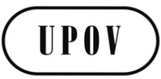 FCAJ/71/8ORIGINAL : anglaisDATE : 26 février 2015UNION INTERNATIONALE POUR LA PROTECTION DES OBTENTIONS VÉGÉTALESUNION INTERNATIONALE POUR LA PROTECTION DES OBTENTIONS VÉGÉTALESUNION INTERNATIONALE POUR LA PROTECTION DES OBTENTIONS VÉGÉTALESGenèveGenèveGenève